. OBIECTIV: OBIECTIV: Amenajare intersectie intre Drumul National DN 39 (E87) km 29+940 si drumul comunal DC 6 (intrarea in Costinesti), Comuna Costinesti, Judetul Constanta Amenajare intersectie intre Drumul National DN 39 (E87) km 29+940 si drumul comunal DC 6 (intrarea in Costinesti), Comuna Costinesti, Judetul Constanta Amenajare intersectie intre Drumul National DN 39 (E87) km 29+940 si drumul comunal DC 6 (intrarea in Costinesti), Comuna Costinesti, Judetul Constanta Amenajare intersectie intre Drumul National DN 39 (E87) km 29+940 si drumul comunal DC 6 (intrarea in Costinesti), Comuna Costinesti, Judetul Constanta Amenajare intersectie intre Drumul National DN 39 (E87) km 29+940 si drumul comunal DC 6 (intrarea in Costinesti), Comuna Costinesti, Judetul Constanta Amenajare intersectie intre Drumul National DN 39 (E87) km 29+940 si drumul comunal DC 6 (intrarea in Costinesti), Comuna Costinesti, Judetul Constanta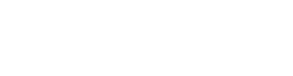  OBIECTUL: OBIECTUL: Amenajare intersectie Amenajare intersectie Amenajare intersectie Amenajare intersectie Amenajare intersectie Amenajare intersectie OBIECTUL: OBIECTUL: Amenajare intersectie Amenajare intersectie Amenajare intersectie Amenajare intersectie Amenajare intersectie Amenajare intersectie STADIUL FIZIC: STADIUL FIZIC: Parte carosabila giratoriu Parte carosabila giratoriu Parte carosabila giratoriu Parte carosabila giratoriu Parte carosabila giratoriu Parte carosabila giratoriu Parte carosabila giratoriu Beneficiar: Beneficiar: ________________________________________ ________________________________________ ________________________________________ ________________________________________ ________________________________________ ________________________________________ ________________________________________ Proiectant: Proiectant: ________________________________________ ________________________________________ ________________________________________ ________________________________________ ________________________________________ ________________________________________ ________________________________________ Executant: Executant: ________________________________________ ________________________________________ ________________________________________ ________________________________________ ________________________________________ ________________________________________ ________________________________________ F3 - LISTA cu cantitati de lucrari pe categorii de lucrari F3 - LISTA cu cantitati de lucrari pe categorii de lucrari F3 - LISTA cu cantitati de lucrari pe categorii de lucrari F3 - LISTA cu cantitati de lucrari pe categorii de lucrari F3 - LISTA cu cantitati de lucrari pe categorii de lucrari F3 - LISTA cu cantitati de lucrari pe categorii de lucrari F3 - LISTA cu cantitati de lucrari pe categorii de lucrari F3 - LISTA cu cantitati de lucrari pe categorii de lucrari F3 - LISTA cu cantitati de lucrari pe categorii de lucrari F3 - LISTA cu cantitati de lucrari pe categorii de lucrari F3 - LISTA cu cantitati de lucrari pe categorii de lucrari F3 - LISTA cu cantitati de lucrari pe categorii de lucrari F3 - LISTA cu cantitati de lucrari pe categorii de lucrari - lei - - lei - - lei - - lei - SECTIUNEA TEHNICA SECTIUNEA TEHNICA SECTIUNEA TEHNICA SECTIUNEA TEHNICA SECTIUNEA TEHNICA SECTIUNEA TEHNICA SECTIUNEA TEHNICA SECTIUNEA TEHNICA SECTIUNEA TEHNICA SECTIUNEA TEHNICA SECTIUNEA TEHNICA SECTIUNEA FINANCIARA SECTIUNEA FINANCIARA Nr. Capitolul de lucrari Capitolul de lucrari Capitolul de lucrari Capitolul de lucrari Capitolul de lucrari Capitolul de lucrari U.M. U.M. Cantitatea Cantitatea Pretul unitar (exclusiv TVA) - lei - TOTALUL (exclusiv TVA) - lei - 0 1 1 1 1 1 1 2 2 3 3 4 5 = 3 x 4 1 DA06A2 DA06A2 Strat de agregate naturale cilindrate (nisip), avand functia de rezidenta filtranta, izolatoare, antigeliva si anticapilara, cu asternere manuala; Strat de agregate naturale cilindrate (nisip), avand functia de rezidenta filtranta, izolatoare, antigeliva si anticapilara, cu asternere manuala; Strat de agregate naturale cilindrate (nisip), avand functia de rezidenta filtranta, izolatoare, antigeliva si anticapilara, cu asternere manuala; Strat de agregate naturale cilindrate (nisip), avand functia de rezidenta filtranta, izolatoare, antigeliva si anticapilara, cu asternere manuala; mc mc 63.00 63.00 1 DA06A2 DA06A2 Strat de agregate naturale cilindrate (nisip), avand functia de rezidenta filtranta, izolatoare, antigeliva si anticapilara, cu asternere manuala; Strat de agregate naturale cilindrate (nisip), avand functia de rezidenta filtranta, izolatoare, antigeliva si anticapilara, cu asternere manuala; Strat de agregate naturale cilindrate (nisip), avand functia de rezidenta filtranta, izolatoare, antigeliva si anticapilara, cu asternere manuala; Strat de agregate naturale cilindrate (nisip), avand functia de rezidenta filtranta, izolatoare, antigeliva si anticapilara, cu asternere manuala; mc mc material: material: 1 DA06A2 DA06A2 Strat de agregate naturale cilindrate (nisip), avand functia de rezidenta filtranta, izolatoare, antigeliva si anticapilara, cu asternere manuala; Strat de agregate naturale cilindrate (nisip), avand functia de rezidenta filtranta, izolatoare, antigeliva si anticapilara, cu asternere manuala; Strat de agregate naturale cilindrate (nisip), avand functia de rezidenta filtranta, izolatoare, antigeliva si anticapilara, cu asternere manuala; Strat de agregate naturale cilindrate (nisip), avand functia de rezidenta filtranta, izolatoare, antigeliva si anticapilara, cu asternere manuala; mc mc manopera: manopera: 1 DA06A2 DA06A2 Strat de agregate naturale cilindrate (nisip), avand functia de rezidenta filtranta, izolatoare, antigeliva si anticapilara, cu asternere manuala; Strat de agregate naturale cilindrate (nisip), avand functia de rezidenta filtranta, izolatoare, antigeliva si anticapilara, cu asternere manuala; Strat de agregate naturale cilindrate (nisip), avand functia de rezidenta filtranta, izolatoare, antigeliva si anticapilara, cu asternere manuala; Strat de agregate naturale cilindrate (nisip), avand functia de rezidenta filtranta, izolatoare, antigeliva si anticapilara, cu asternere manuala; mc mc utilaj: utilaj: 1 DA06A2 DA06A2 Strat de agregate naturale cilindrate (nisip), avand functia de rezidenta filtranta, izolatoare, antigeliva si anticapilara, cu asternere manuala; Strat de agregate naturale cilindrate (nisip), avand functia de rezidenta filtranta, izolatoare, antigeliva si anticapilara, cu asternere manuala; Strat de agregate naturale cilindrate (nisip), avand functia de rezidenta filtranta, izolatoare, antigeliva si anticapilara, cu asternere manuala; Strat de agregate naturale cilindrate (nisip), avand functia de rezidenta filtranta, izolatoare, antigeliva si anticapilara, cu asternere manuala; mc mc transport: transport: 2 TRA01A30 TRA01A30 Transportul rutier al...materialelor,semifabricatelor cu autobasculanta pe dist.=  30 km. Transportul rutier al...materialelor,semifabricatelor cu autobasculanta pe dist.=  30 km. Transportul rutier al...materialelor,semifabricatelor cu autobasculanta pe dist.=  30 km. Transportul rutier al...materialelor,semifabricatelor cu autobasculanta pe dist.=  30 km. tona tona 132.15 132.15 2 TRA01A30 TRA01A30 Transportul rutier al...materialelor,semifabricatelor cu autobasculanta pe dist.=  30 km. Transportul rutier al...materialelor,semifabricatelor cu autobasculanta pe dist.=  30 km. Transportul rutier al...materialelor,semifabricatelor cu autobasculanta pe dist.=  30 km. Transportul rutier al...materialelor,semifabricatelor cu autobasculanta pe dist.=  30 km. tona tona material: material: 2 TRA01A30 TRA01A30 Transportul rutier al...materialelor,semifabricatelor cu autobasculanta pe dist.=  30 km. Transportul rutier al...materialelor,semifabricatelor cu autobasculanta pe dist.=  30 km. Transportul rutier al...materialelor,semifabricatelor cu autobasculanta pe dist.=  30 km. Transportul rutier al...materialelor,semifabricatelor cu autobasculanta pe dist.=  30 km. tona tona manopera: manopera: 2 TRA01A30 TRA01A30 Transportul rutier al...materialelor,semifabricatelor cu autobasculanta pe dist.=  30 km. Transportul rutier al...materialelor,semifabricatelor cu autobasculanta pe dist.=  30 km. Transportul rutier al...materialelor,semifabricatelor cu autobasculanta pe dist.=  30 km. Transportul rutier al...materialelor,semifabricatelor cu autobasculanta pe dist.=  30 km. tona tona utilaj: utilaj: 2 TRA01A30 TRA01A30 Transportul rutier al...materialelor,semifabricatelor cu autobasculanta pe dist.=  30 km. Transportul rutier al...materialelor,semifabricatelor cu autobasculanta pe dist.=  30 km. Transportul rutier al...materialelor,semifabricatelor cu autobasculanta pe dist.=  30 km. Transportul rutier al...materialelor,semifabricatelor cu autobasculanta pe dist.=  30 km. tona tona transport: transport: 3 TRA05A05 TRA05A05 Transport rutier materiale,semifabricate cu...autovehic.speciale (cisterna,beton.etc)pe dist.de  5 Transport rutier materiale,semifabricate cu...autovehic.speciale (cisterna,beton.etc)pe dist.de  5 Transport rutier materiale,semifabricate cu...autovehic.speciale (cisterna,beton.etc)pe dist.de  5 Transport rutier materiale,semifabricate cu...autovehic.speciale (cisterna,beton.etc)pe dist.de  5 tona tona 14.62 14.62 3 TRA05A05 TRA05A05 Transport rutier materiale,semifabricate cu...autovehic.speciale (cisterna,beton.etc)pe dist.de  5 Transport rutier materiale,semifabricate cu...autovehic.speciale (cisterna,beton.etc)pe dist.de  5 Transport rutier materiale,semifabricate cu...autovehic.speciale (cisterna,beton.etc)pe dist.de  5 Transport rutier materiale,semifabricate cu...autovehic.speciale (cisterna,beton.etc)pe dist.de  5 tona tona material: material: 3 TRA05A05 TRA05A05 Transport rutier materiale,semifabricate cu...autovehic.speciale (cisterna,beton.etc)pe dist.de  5 Transport rutier materiale,semifabricate cu...autovehic.speciale (cisterna,beton.etc)pe dist.de  5 Transport rutier materiale,semifabricate cu...autovehic.speciale (cisterna,beton.etc)pe dist.de  5 Transport rutier materiale,semifabricate cu...autovehic.speciale (cisterna,beton.etc)pe dist.de  5 tona tona manopera: manopera: 3 TRA05A05 TRA05A05 Transport rutier materiale,semifabricate cu...autovehic.speciale (cisterna,beton.etc)pe dist.de  5 Transport rutier materiale,semifabricate cu...autovehic.speciale (cisterna,beton.etc)pe dist.de  5 Transport rutier materiale,semifabricate cu...autovehic.speciale (cisterna,beton.etc)pe dist.de  5 Transport rutier materiale,semifabricate cu...autovehic.speciale (cisterna,beton.etc)pe dist.de  5 tona tona utilaj: utilaj: 3 TRA05A05 TRA05A05 Transport rutier materiale,semifabricate cu...autovehic.speciale (cisterna,beton.etc)pe dist.de  5 Transport rutier materiale,semifabricate cu...autovehic.speciale (cisterna,beton.etc)pe dist.de  5 Transport rutier materiale,semifabricate cu...autovehic.speciale (cisterna,beton.etc)pe dist.de  5 Transport rutier materiale,semifabricate cu...autovehic.speciale (cisterna,beton.etc)pe dist.de  5 tona tona transport: transport: 4 DA12A1 DA12A1 Strat de fundatie inferioara sau reprofilare din piatra sparta pentru drumuri, cu asternere  mecanica executate cu impanare si innoroire; Strat de fundatie inferioara sau reprofilare din piatra sparta pentru drumuri, cu asternere  mecanica executate cu impanare si innoroire; Strat de fundatie inferioara sau reprofilare din piatra sparta pentru drumuri, cu asternere  mecanica executate cu impanare si innoroire; Strat de fundatie inferioara sau reprofilare din piatra sparta pentru drumuri, cu asternere  mecanica executate cu impanare si innoroire; mc mc 270.00 270.00 4 DA12A1 DA12A1 Strat de fundatie inferioara sau reprofilare din piatra sparta pentru drumuri, cu asternere  mecanica executate cu impanare si innoroire; Strat de fundatie inferioara sau reprofilare din piatra sparta pentru drumuri, cu asternere  mecanica executate cu impanare si innoroire; Strat de fundatie inferioara sau reprofilare din piatra sparta pentru drumuri, cu asternere  mecanica executate cu impanare si innoroire; Strat de fundatie inferioara sau reprofilare din piatra sparta pentru drumuri, cu asternere  mecanica executate cu impanare si innoroire; mc mc material: material: 4 DA12A1 DA12A1 Strat de fundatie inferioara sau reprofilare din piatra sparta pentru drumuri, cu asternere  mecanica executate cu impanare si innoroire; Strat de fundatie inferioara sau reprofilare din piatra sparta pentru drumuri, cu asternere  mecanica executate cu impanare si innoroire; Strat de fundatie inferioara sau reprofilare din piatra sparta pentru drumuri, cu asternere  mecanica executate cu impanare si innoroire; Strat de fundatie inferioara sau reprofilare din piatra sparta pentru drumuri, cu asternere  mecanica executate cu impanare si innoroire; mc mc manopera: manopera: 4 DA12A1 DA12A1 Strat de fundatie inferioara sau reprofilare din piatra sparta pentru drumuri, cu asternere  mecanica executate cu impanare si innoroire; Strat de fundatie inferioara sau reprofilare din piatra sparta pentru drumuri, cu asternere  mecanica executate cu impanare si innoroire; Strat de fundatie inferioara sau reprofilare din piatra sparta pentru drumuri, cu asternere  mecanica executate cu impanare si innoroire; Strat de fundatie inferioara sau reprofilare din piatra sparta pentru drumuri, cu asternere  mecanica executate cu impanare si innoroire; mc mc utilaj: utilaj: 4 DA12A1 DA12A1 Strat de fundatie inferioara sau reprofilare din piatra sparta pentru drumuri, cu asternere  mecanica executate cu impanare si innoroire; Strat de fundatie inferioara sau reprofilare din piatra sparta pentru drumuri, cu asternere  mecanica executate cu impanare si innoroire; Strat de fundatie inferioara sau reprofilare din piatra sparta pentru drumuri, cu asternere  mecanica executate cu impanare si innoroire; Strat de fundatie inferioara sau reprofilare din piatra sparta pentru drumuri, cu asternere  mecanica executate cu impanare si innoroire; mc mc transport: transport: 5 TRA01A30 TRA01A30 Transportul rutier al...materialelor,semifabricatelor cu autobasculanta pe dist.=  30 km. Transportul rutier al...materialelor,semifabricatelor cu autobasculanta pe dist.=  30 km. Transportul rutier al...materialelor,semifabricatelor cu autobasculanta pe dist.=  30 km. Transportul rutier al...materialelor,semifabricatelor cu autobasculanta pe dist.=  30 km. tona tona 666.68 666.68 5 TRA01A30 TRA01A30 Transportul rutier al...materialelor,semifabricatelor cu autobasculanta pe dist.=  30 km. Transportul rutier al...materialelor,semifabricatelor cu autobasculanta pe dist.=  30 km. Transportul rutier al...materialelor,semifabricatelor cu autobasculanta pe dist.=  30 km. Transportul rutier al...materialelor,semifabricatelor cu autobasculanta pe dist.=  30 km. tona tona material: material: 5 TRA01A30 TRA01A30 Transportul rutier al...materialelor,semifabricatelor cu autobasculanta pe dist.=  30 km. Transportul rutier al...materialelor,semifabricatelor cu autobasculanta pe dist.=  30 km. Transportul rutier al...materialelor,semifabricatelor cu autobasculanta pe dist.=  30 km. Transportul rutier al...materialelor,semifabricatelor cu autobasculanta pe dist.=  30 km. tona tona manopera: manopera: 5 TRA01A30 TRA01A30 Transportul rutier al...materialelor,semifabricatelor cu autobasculanta pe dist.=  30 km. Transportul rutier al...materialelor,semifabricatelor cu autobasculanta pe dist.=  30 km. Transportul rutier al...materialelor,semifabricatelor cu autobasculanta pe dist.=  30 km. Transportul rutier al...materialelor,semifabricatelor cu autobasculanta pe dist.=  30 km. tona tona utilaj: utilaj: 5 TRA01A30 TRA01A30 Transportul rutier al...materialelor,semifabricatelor cu autobasculanta pe dist.=  30 km. Transportul rutier al...materialelor,semifabricatelor cu autobasculanta pe dist.=  30 km. Transportul rutier al...materialelor,semifabricatelor cu autobasculanta pe dist.=  30 km. Transportul rutier al...materialelor,semifabricatelor cu autobasculanta pe dist.=  30 km. tona tona transport: transport: 6 TRA05A05 TRA05A05 Transport rutier materiale,semifabricate cu...autovehic.speciale (cisterna,beton.etc)pe dist.de  5 Transport rutier materiale,semifabricate cu...autovehic.speciale (cisterna,beton.etc)pe dist.de  5 Transport rutier materiale,semifabricate cu...autovehic.speciale (cisterna,beton.etc)pe dist.de  5 Transport rutier materiale,semifabricate cu...autovehic.speciale (cisterna,beton.etc)pe dist.de  5 tona tona 67.50 67.50 6 TRA05A05 TRA05A05 Transport rutier materiale,semifabricate cu...autovehic.speciale (cisterna,beton.etc)pe dist.de  5 Transport rutier materiale,semifabricate cu...autovehic.speciale (cisterna,beton.etc)pe dist.de  5 Transport rutier materiale,semifabricate cu...autovehic.speciale (cisterna,beton.etc)pe dist.de  5 Transport rutier materiale,semifabricate cu...autovehic.speciale (cisterna,beton.etc)pe dist.de  5 tona tona material: material: 6 TRA05A05 TRA05A05 Transport rutier materiale,semifabricate cu...autovehic.speciale (cisterna,beton.etc)pe dist.de  5 Transport rutier materiale,semifabricate cu...autovehic.speciale (cisterna,beton.etc)pe dist.de  5 Transport rutier materiale,semifabricate cu...autovehic.speciale (cisterna,beton.etc)pe dist.de  5 Transport rutier materiale,semifabricate cu...autovehic.speciale (cisterna,beton.etc)pe dist.de  5 tona tona manopera: manopera: 6 TRA05A05 TRA05A05 Transport rutier materiale,semifabricate cu...autovehic.speciale (cisterna,beton.etc)pe dist.de  5 Transport rutier materiale,semifabricate cu...autovehic.speciale (cisterna,beton.etc)pe dist.de  5 Transport rutier materiale,semifabricate cu...autovehic.speciale (cisterna,beton.etc)pe dist.de  5 Transport rutier materiale,semifabricate cu...autovehic.speciale (cisterna,beton.etc)pe dist.de  5 tona tona utilaj: utilaj: 6 TRA05A05 TRA05A05 Transport rutier materiale,semifabricate cu...autovehic.speciale (cisterna,beton.etc)pe dist.de  5 Transport rutier materiale,semifabricate cu...autovehic.speciale (cisterna,beton.etc)pe dist.de  5 Transport rutier materiale,semifabricate cu...autovehic.speciale (cisterna,beton.etc)pe dist.de  5 Transport rutier materiale,semifabricate cu...autovehic.speciale (cisterna,beton.etc)pe dist.de  5 tona tona transport: transport: 7 DA12A1 DA12A1 Strat de fundatie superioara sau reprofilare din piatra sparta pentru drumuri, cu asternere  mecanica executate cu impanare si innoroire; Strat de fundatie superioara sau reprofilare din piatra sparta pentru drumuri, cu asternere  mecanica executate cu impanare si innoroire; Strat de fundatie superioara sau reprofilare din piatra sparta pentru drumuri, cu asternere  mecanica executate cu impanare si innoroire; Strat de fundatie superioara sau reprofilare din piatra sparta pentru drumuri, cu asternere  mecanica executate cu impanare si innoroire; mc mc 270.00 270.00 7 DA12A1 DA12A1 Strat de fundatie superioara sau reprofilare din piatra sparta pentru drumuri, cu asternere  mecanica executate cu impanare si innoroire; Strat de fundatie superioara sau reprofilare din piatra sparta pentru drumuri, cu asternere  mecanica executate cu impanare si innoroire; Strat de fundatie superioara sau reprofilare din piatra sparta pentru drumuri, cu asternere  mecanica executate cu impanare si innoroire; Strat de fundatie superioara sau reprofilare din piatra sparta pentru drumuri, cu asternere  mecanica executate cu impanare si innoroire; mc mc material: material: 7 DA12A1 DA12A1 Strat de fundatie superioara sau reprofilare din piatra sparta pentru drumuri, cu asternere  mecanica executate cu impanare si innoroire; Strat de fundatie superioara sau reprofilare din piatra sparta pentru drumuri, cu asternere  mecanica executate cu impanare si innoroire; Strat de fundatie superioara sau reprofilare din piatra sparta pentru drumuri, cu asternere  mecanica executate cu impanare si innoroire; Strat de fundatie superioara sau reprofilare din piatra sparta pentru drumuri, cu asternere  mecanica executate cu impanare si innoroire; mc mc manopera: manopera: 7 DA12A1 DA12A1 Strat de fundatie superioara sau reprofilare din piatra sparta pentru drumuri, cu asternere  mecanica executate cu impanare si innoroire; Strat de fundatie superioara sau reprofilare din piatra sparta pentru drumuri, cu asternere  mecanica executate cu impanare si innoroire; Strat de fundatie superioara sau reprofilare din piatra sparta pentru drumuri, cu asternere  mecanica executate cu impanare si innoroire; Strat de fundatie superioara sau reprofilare din piatra sparta pentru drumuri, cu asternere  mecanica executate cu impanare si innoroire; mc mc utilaj: utilaj: 7 DA12A1 DA12A1 Strat de fundatie superioara sau reprofilare din piatra sparta pentru drumuri, cu asternere  mecanica executate cu impanare si innoroire; Strat de fundatie superioara sau reprofilare din piatra sparta pentru drumuri, cu asternere  mecanica executate cu impanare si innoroire; Strat de fundatie superioara sau reprofilare din piatra sparta pentru drumuri, cu asternere  mecanica executate cu impanare si innoroire; Strat de fundatie superioara sau reprofilare din piatra sparta pentru drumuri, cu asternere  mecanica executate cu impanare si innoroire; mc mc transport: transport: STADIUL FIZIC: Parte carosabila giratoriu STADIUL FIZIC: Parte carosabila giratoriu STADIUL FIZIC: Parte carosabila giratoriu STADIUL FIZIC: Parte carosabila giratoriu STADIUL FIZIC: Parte carosabila giratoriu STADIUL FIZIC: Parte carosabila giratoriu STADIUL FIZIC: Parte carosabila giratoriu STADIUL FIZIC: Parte carosabila giratoriu STADIUL FIZIC: Parte carosabila giratoriu STADIUL FIZIC: Parte carosabila giratoriu STADIUL FIZIC: Parte carosabila giratoriu 0 1 1 1 1 2 2 3 3 4 5 = 3 x 4 8 TRA01A30 Transportul rutier al...materialelor,semifabricatelor cu autobasculanta pe dist.=  30 km. Transportul rutier al...materialelor,semifabricatelor cu autobasculanta pe dist.=  30 km. Transportul rutier al...materialelor,semifabricatelor cu autobasculanta pe dist.=  30 km. tona tona 666.68 666.68 8 TRA01A30 Transportul rutier al...materialelor,semifabricatelor cu autobasculanta pe dist.=  30 km. Transportul rutier al...materialelor,semifabricatelor cu autobasculanta pe dist.=  30 km. Transportul rutier al...materialelor,semifabricatelor cu autobasculanta pe dist.=  30 km. tona tona material: material: 8 TRA01A30 Transportul rutier al...materialelor,semifabricatelor cu autobasculanta pe dist.=  30 km. Transportul rutier al...materialelor,semifabricatelor cu autobasculanta pe dist.=  30 km. Transportul rutier al...materialelor,semifabricatelor cu autobasculanta pe dist.=  30 km. tona tona manopera: manopera: 8 TRA01A30 Transportul rutier al...materialelor,semifabricatelor cu autobasculanta pe dist.=  30 km. Transportul rutier al...materialelor,semifabricatelor cu autobasculanta pe dist.=  30 km. Transportul rutier al...materialelor,semifabricatelor cu autobasculanta pe dist.=  30 km. tona tona utilaj: utilaj: 8 TRA01A30 Transportul rutier al...materialelor,semifabricatelor cu autobasculanta pe dist.=  30 km. Transportul rutier al...materialelor,semifabricatelor cu autobasculanta pe dist.=  30 km. Transportul rutier al...materialelor,semifabricatelor cu autobasculanta pe dist.=  30 km. tona tona transport: transport: 9 TRA05A05 Transport rutier materiale,semifabricate cu...autovehic.speciale (cisterna,beton.etc)pe dist.de  5 Transport rutier materiale,semifabricate cu...autovehic.speciale (cisterna,beton.etc)pe dist.de  5 Transport rutier materiale,semifabricate cu...autovehic.speciale (cisterna,beton.etc)pe dist.de  5 tona tona 67.50 67.50 9 TRA05A05 Transport rutier materiale,semifabricate cu...autovehic.speciale (cisterna,beton.etc)pe dist.de  5 Transport rutier materiale,semifabricate cu...autovehic.speciale (cisterna,beton.etc)pe dist.de  5 Transport rutier materiale,semifabricate cu...autovehic.speciale (cisterna,beton.etc)pe dist.de  5 tona tona material: material: 9 TRA05A05 Transport rutier materiale,semifabricate cu...autovehic.speciale (cisterna,beton.etc)pe dist.de  5 Transport rutier materiale,semifabricate cu...autovehic.speciale (cisterna,beton.etc)pe dist.de  5 Transport rutier materiale,semifabricate cu...autovehic.speciale (cisterna,beton.etc)pe dist.de  5 tona tona manopera: manopera: 9 TRA05A05 Transport rutier materiale,semifabricate cu...autovehic.speciale (cisterna,beton.etc)pe dist.de  5 Transport rutier materiale,semifabricate cu...autovehic.speciale (cisterna,beton.etc)pe dist.de  5 Transport rutier materiale,semifabricate cu...autovehic.speciale (cisterna,beton.etc)pe dist.de  5 tona tona utilaj: utilaj: 9 TRA05A05 Transport rutier materiale,semifabricate cu...autovehic.speciale (cisterna,beton.etc)pe dist.de  5 Transport rutier materiale,semifabricate cu...autovehic.speciale (cisterna,beton.etc)pe dist.de  5 Transport rutier materiale,semifabricate cu...autovehic.speciale (cisterna,beton.etc)pe dist.de  5 tona tona transport: transport: 10 DB01B1 Curatirea mecanica in vederea aplicarii imbracamintilor sau tratamentelor bituminoase a straturilor suport alcatuite din : macadam sau pavaj de piatra, nebitumat, executata cu perie mecanica; Curatirea mecanica in vederea aplicarii imbracamintilor sau tratamentelor bituminoase a straturilor suport alcatuite din : macadam sau pavaj de piatra, nebitumat, executata cu perie mecanica; Curatirea mecanica in vederea aplicarii imbracamintilor sau tratamentelor bituminoase a straturilor suport alcatuite din : macadam sau pavaj de piatra, nebitumat, executata cu perie mecanica; mp mp 900.00 900.00 10 DB01B1 Curatirea mecanica in vederea aplicarii imbracamintilor sau tratamentelor bituminoase a straturilor suport alcatuite din : macadam sau pavaj de piatra, nebitumat, executata cu perie mecanica; Curatirea mecanica in vederea aplicarii imbracamintilor sau tratamentelor bituminoase a straturilor suport alcatuite din : macadam sau pavaj de piatra, nebitumat, executata cu perie mecanica; Curatirea mecanica in vederea aplicarii imbracamintilor sau tratamentelor bituminoase a straturilor suport alcatuite din : macadam sau pavaj de piatra, nebitumat, executata cu perie mecanica; mp mp material: material: 10 DB01B1 Curatirea mecanica in vederea aplicarii imbracamintilor sau tratamentelor bituminoase a straturilor suport alcatuite din : macadam sau pavaj de piatra, nebitumat, executata cu perie mecanica; Curatirea mecanica in vederea aplicarii imbracamintilor sau tratamentelor bituminoase a straturilor suport alcatuite din : macadam sau pavaj de piatra, nebitumat, executata cu perie mecanica; Curatirea mecanica in vederea aplicarii imbracamintilor sau tratamentelor bituminoase a straturilor suport alcatuite din : macadam sau pavaj de piatra, nebitumat, executata cu perie mecanica; mp mp manopera: manopera: 10 DB01B1 Curatirea mecanica in vederea aplicarii imbracamintilor sau tratamentelor bituminoase a straturilor suport alcatuite din : macadam sau pavaj de piatra, nebitumat, executata cu perie mecanica; Curatirea mecanica in vederea aplicarii imbracamintilor sau tratamentelor bituminoase a straturilor suport alcatuite din : macadam sau pavaj de piatra, nebitumat, executata cu perie mecanica; Curatirea mecanica in vederea aplicarii imbracamintilor sau tratamentelor bituminoase a straturilor suport alcatuite din : macadam sau pavaj de piatra, nebitumat, executata cu perie mecanica; mp mp utilaj: utilaj: 10 DB01B1 Curatirea mecanica in vederea aplicarii imbracamintilor sau tratamentelor bituminoase a straturilor suport alcatuite din : macadam sau pavaj de piatra, nebitumat, executata cu perie mecanica; Curatirea mecanica in vederea aplicarii imbracamintilor sau tratamentelor bituminoase a straturilor suport alcatuite din : macadam sau pavaj de piatra, nebitumat, executata cu perie mecanica; Curatirea mecanica in vederea aplicarii imbracamintilor sau tratamentelor bituminoase a straturilor suport alcatuite din : macadam sau pavaj de piatra, nebitumat, executata cu perie mecanica; mp mp transport: transport: 11 TRA01A30 Transportul rutier al...materialelor,semifabricatelor cu autobasculanta pe dist.=  30 km. Transportul rutier al...materialelor,semifabricatelor cu autobasculanta pe dist.=  30 km. Transportul rutier al...materialelor,semifabricatelor cu autobasculanta pe dist.=  30 km. tona tona 4.50 4.50 11 TRA01A30 Transportul rutier al...materialelor,semifabricatelor cu autobasculanta pe dist.=  30 km. Transportul rutier al...materialelor,semifabricatelor cu autobasculanta pe dist.=  30 km. Transportul rutier al...materialelor,semifabricatelor cu autobasculanta pe dist.=  30 km. tona tona material: material: 11 TRA01A30 Transportul rutier al...materialelor,semifabricatelor cu autobasculanta pe dist.=  30 km. Transportul rutier al...materialelor,semifabricatelor cu autobasculanta pe dist.=  30 km. Transportul rutier al...materialelor,semifabricatelor cu autobasculanta pe dist.=  30 km. tona tona manopera: manopera: 11 TRA01A30 Transportul rutier al...materialelor,semifabricatelor cu autobasculanta pe dist.=  30 km. Transportul rutier al...materialelor,semifabricatelor cu autobasculanta pe dist.=  30 km. Transportul rutier al...materialelor,semifabricatelor cu autobasculanta pe dist.=  30 km. tona tona utilaj: utilaj: 11 TRA01A30 Transportul rutier al...materialelor,semifabricatelor cu autobasculanta pe dist.=  30 km. Transportul rutier al...materialelor,semifabricatelor cu autobasculanta pe dist.=  30 km. Transportul rutier al...materialelor,semifabricatelor cu autobasculanta pe dist.=  30 km. tona tona transport: transport: 12 DB02D1 Amorsarea suprafetelor straturilor de baza sau a imbracamintilor existente in vvederea aplicarii unui strat de uzura din mixtura asfaltica, executata cu: emulsie cationica cu rupere rapida Amorsarea suprafetelor straturilor de baza sau a imbracamintilor existente in vvederea aplicarii unui strat de uzura din mixtura asfaltica, executata cu: emulsie cationica cu rupere rapida Amorsarea suprafetelor straturilor de baza sau a imbracamintilor existente in vvederea aplicarii unui strat de uzura din mixtura asfaltica, executata cu: emulsie cationica cu rupere rapida 100 mp 100 mp 9.00 9.00 12 DB02D1 Amorsarea suprafetelor straturilor de baza sau a imbracamintilor existente in vvederea aplicarii unui strat de uzura din mixtura asfaltica, executata cu: emulsie cationica cu rupere rapida Amorsarea suprafetelor straturilor de baza sau a imbracamintilor existente in vvederea aplicarii unui strat de uzura din mixtura asfaltica, executata cu: emulsie cationica cu rupere rapida Amorsarea suprafetelor straturilor de baza sau a imbracamintilor existente in vvederea aplicarii unui strat de uzura din mixtura asfaltica, executata cu: emulsie cationica cu rupere rapida 100 mp 100 mp material: material: 12 DB02D1 Amorsarea suprafetelor straturilor de baza sau a imbracamintilor existente in vvederea aplicarii unui strat de uzura din mixtura asfaltica, executata cu: emulsie cationica cu rupere rapida Amorsarea suprafetelor straturilor de baza sau a imbracamintilor existente in vvederea aplicarii unui strat de uzura din mixtura asfaltica, executata cu: emulsie cationica cu rupere rapida Amorsarea suprafetelor straturilor de baza sau a imbracamintilor existente in vvederea aplicarii unui strat de uzura din mixtura asfaltica, executata cu: emulsie cationica cu rupere rapida 100 mp 100 mp manopera: manopera: 12 DB02D1 Amorsarea suprafetelor straturilor de baza sau a imbracamintilor existente in vvederea aplicarii unui strat de uzura din mixtura asfaltica, executata cu: emulsie cationica cu rupere rapida Amorsarea suprafetelor straturilor de baza sau a imbracamintilor existente in vvederea aplicarii unui strat de uzura din mixtura asfaltica, executata cu: emulsie cationica cu rupere rapida Amorsarea suprafetelor straturilor de baza sau a imbracamintilor existente in vvederea aplicarii unui strat de uzura din mixtura asfaltica, executata cu: emulsie cationica cu rupere rapida 100 mp 100 mp utilaj: utilaj: 12 DB02D1 Amorsarea suprafetelor straturilor de baza sau a imbracamintilor existente in vvederea aplicarii unui strat de uzura din mixtura asfaltica, executata cu: emulsie cationica cu rupere rapida Amorsarea suprafetelor straturilor de baza sau a imbracamintilor existente in vvederea aplicarii unui strat de uzura din mixtura asfaltica, executata cu: emulsie cationica cu rupere rapida Amorsarea suprafetelor straturilor de baza sau a imbracamintilor existente in vvederea aplicarii unui strat de uzura din mixtura asfaltica, executata cu: emulsie cationica cu rupere rapida 100 mp 100 mp transport: transport: 13 TRA01A30 Transportul rutier al...materialelor,semifabricatelor cu autobasculanta pe dist.=  30 km. Transportul rutier al...materialelor,semifabricatelor cu autobasculanta pe dist.=  30 km. Transportul rutier al...materialelor,semifabricatelor cu autobasculanta pe dist.=  30 km. tona tona 0.41 0.41 13 TRA01A30 Transportul rutier al...materialelor,semifabricatelor cu autobasculanta pe dist.=  30 km. Transportul rutier al...materialelor,semifabricatelor cu autobasculanta pe dist.=  30 km. Transportul rutier al...materialelor,semifabricatelor cu autobasculanta pe dist.=  30 km. tona tona material: material: 13 TRA01A30 Transportul rutier al...materialelor,semifabricatelor cu autobasculanta pe dist.=  30 km. Transportul rutier al...materialelor,semifabricatelor cu autobasculanta pe dist.=  30 km. Transportul rutier al...materialelor,semifabricatelor cu autobasculanta pe dist.=  30 km. tona tona manopera: manopera: 13 TRA01A30 Transportul rutier al...materialelor,semifabricatelor cu autobasculanta pe dist.=  30 km. Transportul rutier al...materialelor,semifabricatelor cu autobasculanta pe dist.=  30 km. Transportul rutier al...materialelor,semifabricatelor cu autobasculanta pe dist.=  30 km. tona tona utilaj: utilaj: 13 TRA01A30 Transportul rutier al...materialelor,semifabricatelor cu autobasculanta pe dist.=  30 km. Transportul rutier al...materialelor,semifabricatelor cu autobasculanta pe dist.=  30 km. Transportul rutier al...materialelor,semifabricatelor cu autobasculanta pe dist.=  30 km. tona tona transport: transport: 14 TRA05A05 Transport rutier materiale,semifabricate cu...autovehic.speciale (cisterna,beton.etc)pe dist.de  5 Transport rutier materiale,semifabricate cu...autovehic.speciale (cisterna,beton.etc)pe dist.de  5 Transport rutier materiale,semifabricate cu...autovehic.speciale (cisterna,beton.etc)pe dist.de  5 tona tona 0.41 0.41 14 TRA05A05 Transport rutier materiale,semifabricate cu...autovehic.speciale (cisterna,beton.etc)pe dist.de  5 Transport rutier materiale,semifabricate cu...autovehic.speciale (cisterna,beton.etc)pe dist.de  5 Transport rutier materiale,semifabricate cu...autovehic.speciale (cisterna,beton.etc)pe dist.de  5 tona tona material: material: 14 TRA05A05 Transport rutier materiale,semifabricate cu...autovehic.speciale (cisterna,beton.etc)pe dist.de  5 Transport rutier materiale,semifabricate cu...autovehic.speciale (cisterna,beton.etc)pe dist.de  5 Transport rutier materiale,semifabricate cu...autovehic.speciale (cisterna,beton.etc)pe dist.de  5 tona tona manopera: manopera: 14 TRA05A05 Transport rutier materiale,semifabricate cu...autovehic.speciale (cisterna,beton.etc)pe dist.de  5 Transport rutier materiale,semifabricate cu...autovehic.speciale (cisterna,beton.etc)pe dist.de  5 Transport rutier materiale,semifabricate cu...autovehic.speciale (cisterna,beton.etc)pe dist.de  5 tona tona utilaj: utilaj: 14 TRA05A05 Transport rutier materiale,semifabricate cu...autovehic.speciale (cisterna,beton.etc)pe dist.de  5 Transport rutier materiale,semifabricate cu...autovehic.speciale (cisterna,beton.etc)pe dist.de  5 Transport rutier materiale,semifabricate cu...autovehic.speciale (cisterna,beton.etc)pe dist.de  5 tona tona transport: transport: 15 DB14B1 Strat de baza din mixturi asfaltice executat la cald   cu asternere mecanica; - 8 cm Strat de baza din mixturi asfaltice executat la cald   cu asternere mecanica; - 8 cm Strat de baza din mixturi asfaltice executat la cald   cu asternere mecanica; - 8 cm tona tona 172.80 172.80 15 DB14B1 Strat de baza din mixturi asfaltice executat la cald   cu asternere mecanica; - 8 cm Strat de baza din mixturi asfaltice executat la cald   cu asternere mecanica; - 8 cm Strat de baza din mixturi asfaltice executat la cald   cu asternere mecanica; - 8 cm tona tona material: material: 15 DB14B1 Strat de baza din mixturi asfaltice executat la cald   cu asternere mecanica; - 8 cm Strat de baza din mixturi asfaltice executat la cald   cu asternere mecanica; - 8 cm Strat de baza din mixturi asfaltice executat la cald   cu asternere mecanica; - 8 cm tona tona manopera: manopera: 15 DB14B1 Strat de baza din mixturi asfaltice executat la cald   cu asternere mecanica; - 8 cm Strat de baza din mixturi asfaltice executat la cald   cu asternere mecanica; - 8 cm Strat de baza din mixturi asfaltice executat la cald   cu asternere mecanica; - 8 cm tona tona utilaj: utilaj: 15 DB14B1 Strat de baza din mixturi asfaltice executat la cald   cu asternere mecanica; - 8 cm Strat de baza din mixturi asfaltice executat la cald   cu asternere mecanica; - 8 cm Strat de baza din mixturi asfaltice executat la cald   cu asternere mecanica; - 8 cm tona tona transport: transport: 16 20018324 Mixtura asfaltica tip AB31.5 ; Mixtura asfaltica tip AB31.5 ; Mixtura asfaltica tip AB31.5 ; t t 173.32 173.32 16 20018324 Mixtura asfaltica tip AB31.5 ; Mixtura asfaltica tip AB31.5 ; Mixtura asfaltica tip AB31.5 ; t t material: material: 16 20018324 Mixtura asfaltica tip AB31.5 ; Mixtura asfaltica tip AB31.5 ; Mixtura asfaltica tip AB31.5 ; t t manopera: manopera: 16 20018324 Mixtura asfaltica tip AB31.5 ; Mixtura asfaltica tip AB31.5 ; Mixtura asfaltica tip AB31.5 ; t t utilaj: utilaj: 16 20018324 Mixtura asfaltica tip AB31.5 ; Mixtura asfaltica tip AB31.5 ; Mixtura asfaltica tip AB31.5 ; t t transport: transport: 17 TRA01A30 Transportul rutier al...materialelor,semifabricatelor cu autobasculanta pe dist.=  30 km. Transportul rutier al...materialelor,semifabricatelor cu autobasculanta pe dist.=  30 km. Transportul rutier al...materialelor,semifabricatelor cu autobasculanta pe dist.=  30 km. tona tona 173.32 173.32 17 TRA01A30 Transportul rutier al...materialelor,semifabricatelor cu autobasculanta pe dist.=  30 km. Transportul rutier al...materialelor,semifabricatelor cu autobasculanta pe dist.=  30 km. Transportul rutier al...materialelor,semifabricatelor cu autobasculanta pe dist.=  30 km. tona tona material: material: 17 TRA01A30 Transportul rutier al...materialelor,semifabricatelor cu autobasculanta pe dist.=  30 km. Transportul rutier al...materialelor,semifabricatelor cu autobasculanta pe dist.=  30 km. Transportul rutier al...materialelor,semifabricatelor cu autobasculanta pe dist.=  30 km. tona tona manopera: manopera: 17 TRA01A30 Transportul rutier al...materialelor,semifabricatelor cu autobasculanta pe dist.=  30 km. Transportul rutier al...materialelor,semifabricatelor cu autobasculanta pe dist.=  30 km. Transportul rutier al...materialelor,semifabricatelor cu autobasculanta pe dist.=  30 km. tona tona utilaj: utilaj: 17 TRA01A30 Transportul rutier al...materialelor,semifabricatelor cu autobasculanta pe dist.=  30 km. Transportul rutier al...materialelor,semifabricatelor cu autobasculanta pe dist.=  30 km. Transportul rutier al...materialelor,semifabricatelor cu autobasculanta pe dist.=  30 km. tona tona transport: transport: STADIUL FIZIC: Parte carosabila giratoriu STADIUL FIZIC: Parte carosabila giratoriu STADIUL FIZIC: Parte carosabila giratoriu STADIUL FIZIC: Parte carosabila giratoriu STADIUL FIZIC: Parte carosabila giratoriu STADIUL FIZIC: Parte carosabila giratoriu STADIUL FIZIC: Parte carosabila giratoriu STADIUL FIZIC: Parte carosabila giratoriu STADIUL FIZIC: Parte carosabila giratoriu STADIUL FIZIC: Parte carosabila giratoriu STADIUL FIZIC: Parte carosabila giratoriu 0 1 1 1 1 2 2 3 3 4 5 = 3 x 4 18 DB01B1 Curatirea mecanica in vederea aplicarii imbracamintilor sau tratamentelor bituminoase a straturilor suport alcatuite din : macadam sau pavaj de piatra, nebitumat, executata cu perie mecanica; Curatirea mecanica in vederea aplicarii imbracamintilor sau tratamentelor bituminoase a straturilor suport alcatuite din : macadam sau pavaj de piatra, nebitumat, executata cu perie mecanica; Curatirea mecanica in vederea aplicarii imbracamintilor sau tratamentelor bituminoase a straturilor suport alcatuite din : macadam sau pavaj de piatra, nebitumat, executata cu perie mecanica; mp mp 900.00 900.00 18 DB01B1 Curatirea mecanica in vederea aplicarii imbracamintilor sau tratamentelor bituminoase a straturilor suport alcatuite din : macadam sau pavaj de piatra, nebitumat, executata cu perie mecanica; Curatirea mecanica in vederea aplicarii imbracamintilor sau tratamentelor bituminoase a straturilor suport alcatuite din : macadam sau pavaj de piatra, nebitumat, executata cu perie mecanica; Curatirea mecanica in vederea aplicarii imbracamintilor sau tratamentelor bituminoase a straturilor suport alcatuite din : macadam sau pavaj de piatra, nebitumat, executata cu perie mecanica; mp mp material: material: 18 DB01B1 Curatirea mecanica in vederea aplicarii imbracamintilor sau tratamentelor bituminoase a straturilor suport alcatuite din : macadam sau pavaj de piatra, nebitumat, executata cu perie mecanica; Curatirea mecanica in vederea aplicarii imbracamintilor sau tratamentelor bituminoase a straturilor suport alcatuite din : macadam sau pavaj de piatra, nebitumat, executata cu perie mecanica; Curatirea mecanica in vederea aplicarii imbracamintilor sau tratamentelor bituminoase a straturilor suport alcatuite din : macadam sau pavaj de piatra, nebitumat, executata cu perie mecanica; mp mp manopera: manopera: 18 DB01B1 Curatirea mecanica in vederea aplicarii imbracamintilor sau tratamentelor bituminoase a straturilor suport alcatuite din : macadam sau pavaj de piatra, nebitumat, executata cu perie mecanica; Curatirea mecanica in vederea aplicarii imbracamintilor sau tratamentelor bituminoase a straturilor suport alcatuite din : macadam sau pavaj de piatra, nebitumat, executata cu perie mecanica; Curatirea mecanica in vederea aplicarii imbracamintilor sau tratamentelor bituminoase a straturilor suport alcatuite din : macadam sau pavaj de piatra, nebitumat, executata cu perie mecanica; mp mp utilaj: utilaj: 18 DB01B1 Curatirea mecanica in vederea aplicarii imbracamintilor sau tratamentelor bituminoase a straturilor suport alcatuite din : macadam sau pavaj de piatra, nebitumat, executata cu perie mecanica; Curatirea mecanica in vederea aplicarii imbracamintilor sau tratamentelor bituminoase a straturilor suport alcatuite din : macadam sau pavaj de piatra, nebitumat, executata cu perie mecanica; Curatirea mecanica in vederea aplicarii imbracamintilor sau tratamentelor bituminoase a straturilor suport alcatuite din : macadam sau pavaj de piatra, nebitumat, executata cu perie mecanica; mp mp transport: transport: 19 TRA01A30 Transportul rutier al...materialelor,semifabricatelor cu autobasculanta pe dist.=  30 km. Transportul rutier al...materialelor,semifabricatelor cu autobasculanta pe dist.=  30 km. Transportul rutier al...materialelor,semifabricatelor cu autobasculanta pe dist.=  30 km. tona tona 4.50 4.50 19 TRA01A30 Transportul rutier al...materialelor,semifabricatelor cu autobasculanta pe dist.=  30 km. Transportul rutier al...materialelor,semifabricatelor cu autobasculanta pe dist.=  30 km. Transportul rutier al...materialelor,semifabricatelor cu autobasculanta pe dist.=  30 km. tona tona material: material: 19 TRA01A30 Transportul rutier al...materialelor,semifabricatelor cu autobasculanta pe dist.=  30 km. Transportul rutier al...materialelor,semifabricatelor cu autobasculanta pe dist.=  30 km. Transportul rutier al...materialelor,semifabricatelor cu autobasculanta pe dist.=  30 km. tona tona manopera: manopera: 19 TRA01A30 Transportul rutier al...materialelor,semifabricatelor cu autobasculanta pe dist.=  30 km. Transportul rutier al...materialelor,semifabricatelor cu autobasculanta pe dist.=  30 km. Transportul rutier al...materialelor,semifabricatelor cu autobasculanta pe dist.=  30 km. tona tona utilaj: utilaj: 19 TRA01A30 Transportul rutier al...materialelor,semifabricatelor cu autobasculanta pe dist.=  30 km. Transportul rutier al...materialelor,semifabricatelor cu autobasculanta pe dist.=  30 km. Transportul rutier al...materialelor,semifabricatelor cu autobasculanta pe dist.=  30 km. tona tona transport: transport: 20 DB02D1 Amorsarea suprafetelor straturilor de baza sau a imbracamintilor existente in vvederea aplicarii unui strat de uzura din mixtura asfaltica, executata cu: emulsie cationica cu rupere rapida Amorsarea suprafetelor straturilor de baza sau a imbracamintilor existente in vvederea aplicarii unui strat de uzura din mixtura asfaltica, executata cu: emulsie cationica cu rupere rapida Amorsarea suprafetelor straturilor de baza sau a imbracamintilor existente in vvederea aplicarii unui strat de uzura din mixtura asfaltica, executata cu: emulsie cationica cu rupere rapida 100 mp 100 mp 9.00 9.00 20 DB02D1 Amorsarea suprafetelor straturilor de baza sau a imbracamintilor existente in vvederea aplicarii unui strat de uzura din mixtura asfaltica, executata cu: emulsie cationica cu rupere rapida Amorsarea suprafetelor straturilor de baza sau a imbracamintilor existente in vvederea aplicarii unui strat de uzura din mixtura asfaltica, executata cu: emulsie cationica cu rupere rapida Amorsarea suprafetelor straturilor de baza sau a imbracamintilor existente in vvederea aplicarii unui strat de uzura din mixtura asfaltica, executata cu: emulsie cationica cu rupere rapida 100 mp 100 mp material: material: 20 DB02D1 Amorsarea suprafetelor straturilor de baza sau a imbracamintilor existente in vvederea aplicarii unui strat de uzura din mixtura asfaltica, executata cu: emulsie cationica cu rupere rapida Amorsarea suprafetelor straturilor de baza sau a imbracamintilor existente in vvederea aplicarii unui strat de uzura din mixtura asfaltica, executata cu: emulsie cationica cu rupere rapida Amorsarea suprafetelor straturilor de baza sau a imbracamintilor existente in vvederea aplicarii unui strat de uzura din mixtura asfaltica, executata cu: emulsie cationica cu rupere rapida 100 mp 100 mp manopera: manopera: 20 DB02D1 Amorsarea suprafetelor straturilor de baza sau a imbracamintilor existente in vvederea aplicarii unui strat de uzura din mixtura asfaltica, executata cu: emulsie cationica cu rupere rapida Amorsarea suprafetelor straturilor de baza sau a imbracamintilor existente in vvederea aplicarii unui strat de uzura din mixtura asfaltica, executata cu: emulsie cationica cu rupere rapida Amorsarea suprafetelor straturilor de baza sau a imbracamintilor existente in vvederea aplicarii unui strat de uzura din mixtura asfaltica, executata cu: emulsie cationica cu rupere rapida 100 mp 100 mp utilaj: utilaj: 20 DB02D1 Amorsarea suprafetelor straturilor de baza sau a imbracamintilor existente in vvederea aplicarii unui strat de uzura din mixtura asfaltica, executata cu: emulsie cationica cu rupere rapida Amorsarea suprafetelor straturilor de baza sau a imbracamintilor existente in vvederea aplicarii unui strat de uzura din mixtura asfaltica, executata cu: emulsie cationica cu rupere rapida Amorsarea suprafetelor straturilor de baza sau a imbracamintilor existente in vvederea aplicarii unui strat de uzura din mixtura asfaltica, executata cu: emulsie cationica cu rupere rapida 100 mp 100 mp transport: transport: 21 TRA01A30 Transportul rutier al...materialelor,semifabricatelor cu autobasculanta pe dist.=  30 km. Transportul rutier al...materialelor,semifabricatelor cu autobasculanta pe dist.=  30 km. Transportul rutier al...materialelor,semifabricatelor cu autobasculanta pe dist.=  30 km. tona tona 0.41 0.41 21 TRA01A30 Transportul rutier al...materialelor,semifabricatelor cu autobasculanta pe dist.=  30 km. Transportul rutier al...materialelor,semifabricatelor cu autobasculanta pe dist.=  30 km. Transportul rutier al...materialelor,semifabricatelor cu autobasculanta pe dist.=  30 km. tona tona material: material: 21 TRA01A30 Transportul rutier al...materialelor,semifabricatelor cu autobasculanta pe dist.=  30 km. Transportul rutier al...materialelor,semifabricatelor cu autobasculanta pe dist.=  30 km. Transportul rutier al...materialelor,semifabricatelor cu autobasculanta pe dist.=  30 km. tona tona manopera: manopera: 21 TRA01A30 Transportul rutier al...materialelor,semifabricatelor cu autobasculanta pe dist.=  30 km. Transportul rutier al...materialelor,semifabricatelor cu autobasculanta pe dist.=  30 km. Transportul rutier al...materialelor,semifabricatelor cu autobasculanta pe dist.=  30 km. tona tona utilaj: utilaj: 21 TRA01A30 Transportul rutier al...materialelor,semifabricatelor cu autobasculanta pe dist.=  30 km. Transportul rutier al...materialelor,semifabricatelor cu autobasculanta pe dist.=  30 km. Transportul rutier al...materialelor,semifabricatelor cu autobasculanta pe dist.=  30 km. tona tona transport: transport: 22 TRA05A05 Transport rutier materiale,semifabricate cu...autovehic.speciale (cisterna,beton.etc)pe dist.de  5 Transport rutier materiale,semifabricate cu...autovehic.speciale (cisterna,beton.etc)pe dist.de  5 Transport rutier materiale,semifabricate cu...autovehic.speciale (cisterna,beton.etc)pe dist.de  5 tona tona 0.41 0.41 22 TRA05A05 Transport rutier materiale,semifabricate cu...autovehic.speciale (cisterna,beton.etc)pe dist.de  5 Transport rutier materiale,semifabricate cu...autovehic.speciale (cisterna,beton.etc)pe dist.de  5 Transport rutier materiale,semifabricate cu...autovehic.speciale (cisterna,beton.etc)pe dist.de  5 tona tona material: material: 22 TRA05A05 Transport rutier materiale,semifabricate cu...autovehic.speciale (cisterna,beton.etc)pe dist.de  5 Transport rutier materiale,semifabricate cu...autovehic.speciale (cisterna,beton.etc)pe dist.de  5 Transport rutier materiale,semifabricate cu...autovehic.speciale (cisterna,beton.etc)pe dist.de  5 tona tona manopera: manopera: 22 TRA05A05 Transport rutier materiale,semifabricate cu...autovehic.speciale (cisterna,beton.etc)pe dist.de  5 Transport rutier materiale,semifabricate cu...autovehic.speciale (cisterna,beton.etc)pe dist.de  5 Transport rutier materiale,semifabricate cu...autovehic.speciale (cisterna,beton.etc)pe dist.de  5 tona tona utilaj: utilaj: 22 TRA05A05 Transport rutier materiale,semifabricate cu...autovehic.speciale (cisterna,beton.etc)pe dist.de  5 Transport rutier materiale,semifabricate cu...autovehic.speciale (cisterna,beton.etc)pe dist.de  5 Transport rutier materiale,semifabricate cu...autovehic.speciale (cisterna,beton.etc)pe dist.de  5 tona tona transport: transport: 23 DB13B1 Strat de legatura (binder) de margaritar sau pietris, executat la cald cu asternere mecanica - 6 cm Strat de legatura (binder) de margaritar sau pietris, executat la cald cu asternere mecanica - 6 cm Strat de legatura (binder) de margaritar sau pietris, executat la cald cu asternere mecanica - 6 cm tona tona 126.90 126.90 23 DB13B1 Strat de legatura (binder) de margaritar sau pietris, executat la cald cu asternere mecanica - 6 cm Strat de legatura (binder) de margaritar sau pietris, executat la cald cu asternere mecanica - 6 cm Strat de legatura (binder) de margaritar sau pietris, executat la cald cu asternere mecanica - 6 cm tona tona material: material: 23 DB13B1 Strat de legatura (binder) de margaritar sau pietris, executat la cald cu asternere mecanica - 6 cm Strat de legatura (binder) de margaritar sau pietris, executat la cald cu asternere mecanica - 6 cm Strat de legatura (binder) de margaritar sau pietris, executat la cald cu asternere mecanica - 6 cm tona tona manopera: manopera: 23 DB13B1 Strat de legatura (binder) de margaritar sau pietris, executat la cald cu asternere mecanica - 6 cm Strat de legatura (binder) de margaritar sau pietris, executat la cald cu asternere mecanica - 6 cm Strat de legatura (binder) de margaritar sau pietris, executat la cald cu asternere mecanica - 6 cm tona tona utilaj: utilaj: 23 DB13B1 Strat de legatura (binder) de margaritar sau pietris, executat la cald cu asternere mecanica - 6 cm Strat de legatura (binder) de margaritar sau pietris, executat la cald cu asternere mecanica - 6 cm Strat de legatura (binder) de margaritar sau pietris, executat la cald cu asternere mecanica - 6 cm tona tona transport: transport: 24 1422020 Beton asfaltic BAD 22.4 Beton asfaltic BAD 22.4 Beton asfaltic BAD 22.4 tona tona 127.28 127.28 24 1422020 Beton asfaltic BAD 22.4 Beton asfaltic BAD 22.4 Beton asfaltic BAD 22.4 tona tona material: material: 24 1422020 Beton asfaltic BAD 22.4 Beton asfaltic BAD 22.4 Beton asfaltic BAD 22.4 tona tona manopera: manopera: 24 1422020 Beton asfaltic BAD 22.4 Beton asfaltic BAD 22.4 Beton asfaltic BAD 22.4 tona tona utilaj: utilaj: 24 1422020 Beton asfaltic BAD 22.4 Beton asfaltic BAD 22.4 Beton asfaltic BAD 22.4 tona tona transport: transport: 25 TRA01A30 Transportul rutier al...materialelor,semifabricatelor cu autobasculanta pe dist.=  30 km. Transportul rutier al...materialelor,semifabricatelor cu autobasculanta pe dist.=  30 km. Transportul rutier al...materialelor,semifabricatelor cu autobasculanta pe dist.=  30 km. tona tona 127.28 127.28 25 TRA01A30 Transportul rutier al...materialelor,semifabricatelor cu autobasculanta pe dist.=  30 km. Transportul rutier al...materialelor,semifabricatelor cu autobasculanta pe dist.=  30 km. Transportul rutier al...materialelor,semifabricatelor cu autobasculanta pe dist.=  30 km. tona tona material: material: 25 TRA01A30 Transportul rutier al...materialelor,semifabricatelor cu autobasculanta pe dist.=  30 km. Transportul rutier al...materialelor,semifabricatelor cu autobasculanta pe dist.=  30 km. Transportul rutier al...materialelor,semifabricatelor cu autobasculanta pe dist.=  30 km. tona tona manopera: manopera: 25 TRA01A30 Transportul rutier al...materialelor,semifabricatelor cu autobasculanta pe dist.=  30 km. Transportul rutier al...materialelor,semifabricatelor cu autobasculanta pe dist.=  30 km. Transportul rutier al...materialelor,semifabricatelor cu autobasculanta pe dist.=  30 km. tona tona utilaj: utilaj: 25 TRA01A30 Transportul rutier al...materialelor,semifabricatelor cu autobasculanta pe dist.=  30 km. Transportul rutier al...materialelor,semifabricatelor cu autobasculanta pe dist.=  30 km. Transportul rutier al...materialelor,semifabricatelor cu autobasculanta pe dist.=  30 km. tona tona transport: transport: 26 DA19A1 Asternere geocompozit antifisura Asternere geocompozit antifisura Asternere geocompozit antifisura mp mp 210.00 210.00 26 DA19A1 Asternere geocompozit antifisura Asternere geocompozit antifisura Asternere geocompozit antifisura mp mp material: material: 26 DA19A1 Asternere geocompozit antifisura Asternere geocompozit antifisura Asternere geocompozit antifisura mp mp manopera: manopera: 26 DA19A1 Asternere geocompozit antifisura Asternere geocompozit antifisura Asternere geocompozit antifisura mp mp utilaj: utilaj: 26 DA19A1 Asternere geocompozit antifisura Asternere geocompozit antifisura Asternere geocompozit antifisura mp mp transport: transport: 27 DB01B1 Curatirea mecanica in vederea aplicarii imbracamintilor sau tratamentelor bituminoase a straturilor suport alcatuite din : macadam sau pavaj de piatra, nebitumat, executata cu perie mecanica; Curatirea mecanica in vederea aplicarii imbracamintilor sau tratamentelor bituminoase a straturilor suport alcatuite din : macadam sau pavaj de piatra, nebitumat, executata cu perie mecanica; Curatirea mecanica in vederea aplicarii imbracamintilor sau tratamentelor bituminoase a straturilor suport alcatuite din : macadam sau pavaj de piatra, nebitumat, executata cu perie mecanica; mp mp 900.00 900.00 27 DB01B1 Curatirea mecanica in vederea aplicarii imbracamintilor sau tratamentelor bituminoase a straturilor suport alcatuite din : macadam sau pavaj de piatra, nebitumat, executata cu perie mecanica; Curatirea mecanica in vederea aplicarii imbracamintilor sau tratamentelor bituminoase a straturilor suport alcatuite din : macadam sau pavaj de piatra, nebitumat, executata cu perie mecanica; Curatirea mecanica in vederea aplicarii imbracamintilor sau tratamentelor bituminoase a straturilor suport alcatuite din : macadam sau pavaj de piatra, nebitumat, executata cu perie mecanica; mp mp material: material: 27 DB01B1 Curatirea mecanica in vederea aplicarii imbracamintilor sau tratamentelor bituminoase a straturilor suport alcatuite din : macadam sau pavaj de piatra, nebitumat, executata cu perie mecanica; Curatirea mecanica in vederea aplicarii imbracamintilor sau tratamentelor bituminoase a straturilor suport alcatuite din : macadam sau pavaj de piatra, nebitumat, executata cu perie mecanica; Curatirea mecanica in vederea aplicarii imbracamintilor sau tratamentelor bituminoase a straturilor suport alcatuite din : macadam sau pavaj de piatra, nebitumat, executata cu perie mecanica; mp mp manopera: manopera: 27 DB01B1 Curatirea mecanica in vederea aplicarii imbracamintilor sau tratamentelor bituminoase a straturilor suport alcatuite din : macadam sau pavaj de piatra, nebitumat, executata cu perie mecanica; Curatirea mecanica in vederea aplicarii imbracamintilor sau tratamentelor bituminoase a straturilor suport alcatuite din : macadam sau pavaj de piatra, nebitumat, executata cu perie mecanica; Curatirea mecanica in vederea aplicarii imbracamintilor sau tratamentelor bituminoase a straturilor suport alcatuite din : macadam sau pavaj de piatra, nebitumat, executata cu perie mecanica; mp mp utilaj: utilaj: 27 DB01B1 Curatirea mecanica in vederea aplicarii imbracamintilor sau tratamentelor bituminoase a straturilor suport alcatuite din : macadam sau pavaj de piatra, nebitumat, executata cu perie mecanica; Curatirea mecanica in vederea aplicarii imbracamintilor sau tratamentelor bituminoase a straturilor suport alcatuite din : macadam sau pavaj de piatra, nebitumat, executata cu perie mecanica; Curatirea mecanica in vederea aplicarii imbracamintilor sau tratamentelor bituminoase a straturilor suport alcatuite din : macadam sau pavaj de piatra, nebitumat, executata cu perie mecanica; mp mp transport: transport: STADIUL FIZIC: Parte carosabila giratoriu STADIUL FIZIC: Parte carosabila giratoriu STADIUL FIZIC: Parte carosabila giratoriu STADIUL FIZIC: Parte carosabila giratoriu STADIUL FIZIC: Parte carosabila giratoriu STADIUL FIZIC: Parte carosabila giratoriu STADIUL FIZIC: Parte carosabila giratoriu STADIUL FIZIC: Parte carosabila giratoriu STADIUL FIZIC: Parte carosabila giratoriu STADIUL FIZIC: Parte carosabila giratoriu STADIUL FIZIC: Parte carosabila giratoriu STADIUL FIZIC: Parte carosabila giratoriu STADIUL FIZIC: Parte carosabila giratoriu STADIUL FIZIC: Parte carosabila giratoriu 0 1 1 1 1 1 1 2 2 2 3 3 4 5 = 3 x 4 28 TRA01A30 Transportul rutier al...materialelor,semifabricatelor cu autobasculanta pe dist.=  30 km. Transportul rutier al...materialelor,semifabricatelor cu autobasculanta pe dist.=  30 km. Transportul rutier al...materialelor,semifabricatelor cu autobasculanta pe dist.=  30 km. Transportul rutier al...materialelor,semifabricatelor cu autobasculanta pe dist.=  30 km. Transportul rutier al...materialelor,semifabricatelor cu autobasculanta pe dist.=  30 km. tona tona tona 4.50 4.50 28 TRA01A30 Transportul rutier al...materialelor,semifabricatelor cu autobasculanta pe dist.=  30 km. Transportul rutier al...materialelor,semifabricatelor cu autobasculanta pe dist.=  30 km. Transportul rutier al...materialelor,semifabricatelor cu autobasculanta pe dist.=  30 km. Transportul rutier al...materialelor,semifabricatelor cu autobasculanta pe dist.=  30 km. Transportul rutier al...materialelor,semifabricatelor cu autobasculanta pe dist.=  30 km. tona tona tona material: material: 28 TRA01A30 Transportul rutier al...materialelor,semifabricatelor cu autobasculanta pe dist.=  30 km. Transportul rutier al...materialelor,semifabricatelor cu autobasculanta pe dist.=  30 km. Transportul rutier al...materialelor,semifabricatelor cu autobasculanta pe dist.=  30 km. Transportul rutier al...materialelor,semifabricatelor cu autobasculanta pe dist.=  30 km. Transportul rutier al...materialelor,semifabricatelor cu autobasculanta pe dist.=  30 km. tona tona tona manopera: manopera: 28 TRA01A30 Transportul rutier al...materialelor,semifabricatelor cu autobasculanta pe dist.=  30 km. Transportul rutier al...materialelor,semifabricatelor cu autobasculanta pe dist.=  30 km. Transportul rutier al...materialelor,semifabricatelor cu autobasculanta pe dist.=  30 km. Transportul rutier al...materialelor,semifabricatelor cu autobasculanta pe dist.=  30 km. Transportul rutier al...materialelor,semifabricatelor cu autobasculanta pe dist.=  30 km. tona tona tona utilaj: utilaj: 28 TRA01A30 Transportul rutier al...materialelor,semifabricatelor cu autobasculanta pe dist.=  30 km. Transportul rutier al...materialelor,semifabricatelor cu autobasculanta pe dist.=  30 km. Transportul rutier al...materialelor,semifabricatelor cu autobasculanta pe dist.=  30 km. Transportul rutier al...materialelor,semifabricatelor cu autobasculanta pe dist.=  30 km. Transportul rutier al...materialelor,semifabricatelor cu autobasculanta pe dist.=  30 km. tona tona tona transport: transport: 29 DB02D1 Amorsarea suprafetelor straturilor de baza sau a imbracamintilor existente in vvederea aplicarii unui strat de uzura din mixtura asfaltica, executata cu: emulsie cationica cu rupere rapida Amorsarea suprafetelor straturilor de baza sau a imbracamintilor existente in vvederea aplicarii unui strat de uzura din mixtura asfaltica, executata cu: emulsie cationica cu rupere rapida Amorsarea suprafetelor straturilor de baza sau a imbracamintilor existente in vvederea aplicarii unui strat de uzura din mixtura asfaltica, executata cu: emulsie cationica cu rupere rapida Amorsarea suprafetelor straturilor de baza sau a imbracamintilor existente in vvederea aplicarii unui strat de uzura din mixtura asfaltica, executata cu: emulsie cationica cu rupere rapida Amorsarea suprafetelor straturilor de baza sau a imbracamintilor existente in vvederea aplicarii unui strat de uzura din mixtura asfaltica, executata cu: emulsie cationica cu rupere rapida 100 mp 100 mp 100 mp 9.00 9.00 29 DB02D1 Amorsarea suprafetelor straturilor de baza sau a imbracamintilor existente in vvederea aplicarii unui strat de uzura din mixtura asfaltica, executata cu: emulsie cationica cu rupere rapida Amorsarea suprafetelor straturilor de baza sau a imbracamintilor existente in vvederea aplicarii unui strat de uzura din mixtura asfaltica, executata cu: emulsie cationica cu rupere rapida Amorsarea suprafetelor straturilor de baza sau a imbracamintilor existente in vvederea aplicarii unui strat de uzura din mixtura asfaltica, executata cu: emulsie cationica cu rupere rapida Amorsarea suprafetelor straturilor de baza sau a imbracamintilor existente in vvederea aplicarii unui strat de uzura din mixtura asfaltica, executata cu: emulsie cationica cu rupere rapida Amorsarea suprafetelor straturilor de baza sau a imbracamintilor existente in vvederea aplicarii unui strat de uzura din mixtura asfaltica, executata cu: emulsie cationica cu rupere rapida 100 mp 100 mp 100 mp material: material: 29 DB02D1 Amorsarea suprafetelor straturilor de baza sau a imbracamintilor existente in vvederea aplicarii unui strat de uzura din mixtura asfaltica, executata cu: emulsie cationica cu rupere rapida Amorsarea suprafetelor straturilor de baza sau a imbracamintilor existente in vvederea aplicarii unui strat de uzura din mixtura asfaltica, executata cu: emulsie cationica cu rupere rapida Amorsarea suprafetelor straturilor de baza sau a imbracamintilor existente in vvederea aplicarii unui strat de uzura din mixtura asfaltica, executata cu: emulsie cationica cu rupere rapida Amorsarea suprafetelor straturilor de baza sau a imbracamintilor existente in vvederea aplicarii unui strat de uzura din mixtura asfaltica, executata cu: emulsie cationica cu rupere rapida Amorsarea suprafetelor straturilor de baza sau a imbracamintilor existente in vvederea aplicarii unui strat de uzura din mixtura asfaltica, executata cu: emulsie cationica cu rupere rapida 100 mp 100 mp 100 mp manopera: manopera: 29 DB02D1 Amorsarea suprafetelor straturilor de baza sau a imbracamintilor existente in vvederea aplicarii unui strat de uzura din mixtura asfaltica, executata cu: emulsie cationica cu rupere rapida Amorsarea suprafetelor straturilor de baza sau a imbracamintilor existente in vvederea aplicarii unui strat de uzura din mixtura asfaltica, executata cu: emulsie cationica cu rupere rapida Amorsarea suprafetelor straturilor de baza sau a imbracamintilor existente in vvederea aplicarii unui strat de uzura din mixtura asfaltica, executata cu: emulsie cationica cu rupere rapida Amorsarea suprafetelor straturilor de baza sau a imbracamintilor existente in vvederea aplicarii unui strat de uzura din mixtura asfaltica, executata cu: emulsie cationica cu rupere rapida Amorsarea suprafetelor straturilor de baza sau a imbracamintilor existente in vvederea aplicarii unui strat de uzura din mixtura asfaltica, executata cu: emulsie cationica cu rupere rapida 100 mp 100 mp 100 mp utilaj: utilaj: 29 DB02D1 Amorsarea suprafetelor straturilor de baza sau a imbracamintilor existente in vvederea aplicarii unui strat de uzura din mixtura asfaltica, executata cu: emulsie cationica cu rupere rapida Amorsarea suprafetelor straturilor de baza sau a imbracamintilor existente in vvederea aplicarii unui strat de uzura din mixtura asfaltica, executata cu: emulsie cationica cu rupere rapida Amorsarea suprafetelor straturilor de baza sau a imbracamintilor existente in vvederea aplicarii unui strat de uzura din mixtura asfaltica, executata cu: emulsie cationica cu rupere rapida Amorsarea suprafetelor straturilor de baza sau a imbracamintilor existente in vvederea aplicarii unui strat de uzura din mixtura asfaltica, executata cu: emulsie cationica cu rupere rapida Amorsarea suprafetelor straturilor de baza sau a imbracamintilor existente in vvederea aplicarii unui strat de uzura din mixtura asfaltica, executata cu: emulsie cationica cu rupere rapida 100 mp 100 mp 100 mp transport: transport: 30 TRA01A30 Transportul rutier al...materialelor,semifabricatelor cu autobasculanta pe dist.=  30 km. Transportul rutier al...materialelor,semifabricatelor cu autobasculanta pe dist.=  30 km. Transportul rutier al...materialelor,semifabricatelor cu autobasculanta pe dist.=  30 km. Transportul rutier al...materialelor,semifabricatelor cu autobasculanta pe dist.=  30 km. Transportul rutier al...materialelor,semifabricatelor cu autobasculanta pe dist.=  30 km. tona tona tona 0.41 0.41 30 TRA01A30 Transportul rutier al...materialelor,semifabricatelor cu autobasculanta pe dist.=  30 km. Transportul rutier al...materialelor,semifabricatelor cu autobasculanta pe dist.=  30 km. Transportul rutier al...materialelor,semifabricatelor cu autobasculanta pe dist.=  30 km. Transportul rutier al...materialelor,semifabricatelor cu autobasculanta pe dist.=  30 km. Transportul rutier al...materialelor,semifabricatelor cu autobasculanta pe dist.=  30 km. tona tona tona material: material: 30 TRA01A30 Transportul rutier al...materialelor,semifabricatelor cu autobasculanta pe dist.=  30 km. Transportul rutier al...materialelor,semifabricatelor cu autobasculanta pe dist.=  30 km. Transportul rutier al...materialelor,semifabricatelor cu autobasculanta pe dist.=  30 km. Transportul rutier al...materialelor,semifabricatelor cu autobasculanta pe dist.=  30 km. Transportul rutier al...materialelor,semifabricatelor cu autobasculanta pe dist.=  30 km. tona tona tona manopera: manopera: 30 TRA01A30 Transportul rutier al...materialelor,semifabricatelor cu autobasculanta pe dist.=  30 km. Transportul rutier al...materialelor,semifabricatelor cu autobasculanta pe dist.=  30 km. Transportul rutier al...materialelor,semifabricatelor cu autobasculanta pe dist.=  30 km. Transportul rutier al...materialelor,semifabricatelor cu autobasculanta pe dist.=  30 km. Transportul rutier al...materialelor,semifabricatelor cu autobasculanta pe dist.=  30 km. tona tona tona utilaj: utilaj: 30 TRA01A30 Transportul rutier al...materialelor,semifabricatelor cu autobasculanta pe dist.=  30 km. Transportul rutier al...materialelor,semifabricatelor cu autobasculanta pe dist.=  30 km. Transportul rutier al...materialelor,semifabricatelor cu autobasculanta pe dist.=  30 km. Transportul rutier al...materialelor,semifabricatelor cu autobasculanta pe dist.=  30 km. Transportul rutier al...materialelor,semifabricatelor cu autobasculanta pe dist.=  30 km. tona tona tona transport: transport: 31 TRA05A05 Transport rutier materiale,semifabricate cu...autovehic.speciale (cisterna,beton.etc)pe dist.de  5 Transport rutier materiale,semifabricate cu...autovehic.speciale (cisterna,beton.etc)pe dist.de  5 Transport rutier materiale,semifabricate cu...autovehic.speciale (cisterna,beton.etc)pe dist.de  5 Transport rutier materiale,semifabricate cu...autovehic.speciale (cisterna,beton.etc)pe dist.de  5 Transport rutier materiale,semifabricate cu...autovehic.speciale (cisterna,beton.etc)pe dist.de  5 tona tona tona 0.41 0.41 31 TRA05A05 Transport rutier materiale,semifabricate cu...autovehic.speciale (cisterna,beton.etc)pe dist.de  5 Transport rutier materiale,semifabricate cu...autovehic.speciale (cisterna,beton.etc)pe dist.de  5 Transport rutier materiale,semifabricate cu...autovehic.speciale (cisterna,beton.etc)pe dist.de  5 Transport rutier materiale,semifabricate cu...autovehic.speciale (cisterna,beton.etc)pe dist.de  5 Transport rutier materiale,semifabricate cu...autovehic.speciale (cisterna,beton.etc)pe dist.de  5 tona tona tona material: material: 31 TRA05A05 Transport rutier materiale,semifabricate cu...autovehic.speciale (cisterna,beton.etc)pe dist.de  5 Transport rutier materiale,semifabricate cu...autovehic.speciale (cisterna,beton.etc)pe dist.de  5 Transport rutier materiale,semifabricate cu...autovehic.speciale (cisterna,beton.etc)pe dist.de  5 Transport rutier materiale,semifabricate cu...autovehic.speciale (cisterna,beton.etc)pe dist.de  5 Transport rutier materiale,semifabricate cu...autovehic.speciale (cisterna,beton.etc)pe dist.de  5 tona tona tona manopera: manopera: 31 TRA05A05 Transport rutier materiale,semifabricate cu...autovehic.speciale (cisterna,beton.etc)pe dist.de  5 Transport rutier materiale,semifabricate cu...autovehic.speciale (cisterna,beton.etc)pe dist.de  5 Transport rutier materiale,semifabricate cu...autovehic.speciale (cisterna,beton.etc)pe dist.de  5 Transport rutier materiale,semifabricate cu...autovehic.speciale (cisterna,beton.etc)pe dist.de  5 Transport rutier materiale,semifabricate cu...autovehic.speciale (cisterna,beton.etc)pe dist.de  5 tona tona tona utilaj: utilaj: 31 TRA05A05 Transport rutier materiale,semifabricate cu...autovehic.speciale (cisterna,beton.etc)pe dist.de  5 Transport rutier materiale,semifabricate cu...autovehic.speciale (cisterna,beton.etc)pe dist.de  5 Transport rutier materiale,semifabricate cu...autovehic.speciale (cisterna,beton.etc)pe dist.de  5 Transport rutier materiale,semifabricate cu...autovehic.speciale (cisterna,beton.etc)pe dist.de  5 Transport rutier materiale,semifabricate cu...autovehic.speciale (cisterna,beton.etc)pe dist.de  5 tona tona tona transport: transport: 32 DB19E1 Imbracaminte de beton asfaltic cu agregat mare, executata la cald, in grosime de : 4 cm cu asternere mecanica Imbracaminte de beton asfaltic cu agregat mare, executata la cald, in grosime de : 4 cm cu asternere mecanica Imbracaminte de beton asfaltic cu agregat mare, executata la cald, in grosime de : 4 cm cu asternere mecanica Imbracaminte de beton asfaltic cu agregat mare, executata la cald, in grosime de : 4 cm cu asternere mecanica Imbracaminte de beton asfaltic cu agregat mare, executata la cald, in grosime de : 4 cm cu asternere mecanica mp mp mp 900.00 900.00 32 DB19E1 Imbracaminte de beton asfaltic cu agregat mare, executata la cald, in grosime de : 4 cm cu asternere mecanica Imbracaminte de beton asfaltic cu agregat mare, executata la cald, in grosime de : 4 cm cu asternere mecanica Imbracaminte de beton asfaltic cu agregat mare, executata la cald, in grosime de : 4 cm cu asternere mecanica Imbracaminte de beton asfaltic cu agregat mare, executata la cald, in grosime de : 4 cm cu asternere mecanica Imbracaminte de beton asfaltic cu agregat mare, executata la cald, in grosime de : 4 cm cu asternere mecanica mp mp mp material: material: 32 DB19E1 Imbracaminte de beton asfaltic cu agregat mare, executata la cald, in grosime de : 4 cm cu asternere mecanica Imbracaminte de beton asfaltic cu agregat mare, executata la cald, in grosime de : 4 cm cu asternere mecanica Imbracaminte de beton asfaltic cu agregat mare, executata la cald, in grosime de : 4 cm cu asternere mecanica Imbracaminte de beton asfaltic cu agregat mare, executata la cald, in grosime de : 4 cm cu asternere mecanica Imbracaminte de beton asfaltic cu agregat mare, executata la cald, in grosime de : 4 cm cu asternere mecanica mp mp mp manopera: manopera: 32 DB19E1 Imbracaminte de beton asfaltic cu agregat mare, executata la cald, in grosime de : 4 cm cu asternere mecanica Imbracaminte de beton asfaltic cu agregat mare, executata la cald, in grosime de : 4 cm cu asternere mecanica Imbracaminte de beton asfaltic cu agregat mare, executata la cald, in grosime de : 4 cm cu asternere mecanica Imbracaminte de beton asfaltic cu agregat mare, executata la cald, in grosime de : 4 cm cu asternere mecanica Imbracaminte de beton asfaltic cu agregat mare, executata la cald, in grosime de : 4 cm cu asternere mecanica mp mp mp utilaj: utilaj: 32 DB19E1 Imbracaminte de beton asfaltic cu agregat mare, executata la cald, in grosime de : 4 cm cu asternere mecanica Imbracaminte de beton asfaltic cu agregat mare, executata la cald, in grosime de : 4 cm cu asternere mecanica Imbracaminte de beton asfaltic cu agregat mare, executata la cald, in grosime de : 4 cm cu asternere mecanica Imbracaminte de beton asfaltic cu agregat mare, executata la cald, in grosime de : 4 cm cu asternere mecanica Imbracaminte de beton asfaltic cu agregat mare, executata la cald, in grosime de : 4 cm cu asternere mecanica mp mp mp transport: transport: 33 2802160 MIXTURA ASFALTICA MAS 16 MIXTURA ASFALTICA MAS 16 MIXTURA ASFALTICA MAS 16 MIXTURA ASFALTICA MAS 16 MIXTURA ASFALTICA MAS 16 TON A TON A TON A 84.60 84.60 33 2802160 MIXTURA ASFALTICA MAS 16 MIXTURA ASFALTICA MAS 16 MIXTURA ASFALTICA MAS 16 MIXTURA ASFALTICA MAS 16 MIXTURA ASFALTICA MAS 16 TON A TON A TON A material: material: 33 2802160 MIXTURA ASFALTICA MAS 16 MIXTURA ASFALTICA MAS 16 MIXTURA ASFALTICA MAS 16 MIXTURA ASFALTICA MAS 16 MIXTURA ASFALTICA MAS 16 TON A TON A TON A manopera: manopera: 33 2802160 MIXTURA ASFALTICA MAS 16 MIXTURA ASFALTICA MAS 16 MIXTURA ASFALTICA MAS 16 MIXTURA ASFALTICA MAS 16 MIXTURA ASFALTICA MAS 16 TON A TON A TON A utilaj: utilaj: 33 2802160 MIXTURA ASFALTICA MAS 16 MIXTURA ASFALTICA MAS 16 MIXTURA ASFALTICA MAS 16 MIXTURA ASFALTICA MAS 16 MIXTURA ASFALTICA MAS 16 TON A TON A TON A transport: transport: 34 TRA01A30 Transportul rutier al...materialelor,semifabricatelor cu autobasculanta pe dist.=  30 km. Transportul rutier al...materialelor,semifabricatelor cu autobasculanta pe dist.=  30 km. Transportul rutier al...materialelor,semifabricatelor cu autobasculanta pe dist.=  30 km. Transportul rutier al...materialelor,semifabricatelor cu autobasculanta pe dist.=  30 km. Transportul rutier al...materialelor,semifabricatelor cu autobasculanta pe dist.=  30 km. tona tona tona 84.60 84.60 34 TRA01A30 Transportul rutier al...materialelor,semifabricatelor cu autobasculanta pe dist.=  30 km. Transportul rutier al...materialelor,semifabricatelor cu autobasculanta pe dist.=  30 km. Transportul rutier al...materialelor,semifabricatelor cu autobasculanta pe dist.=  30 km. Transportul rutier al...materialelor,semifabricatelor cu autobasculanta pe dist.=  30 km. Transportul rutier al...materialelor,semifabricatelor cu autobasculanta pe dist.=  30 km. tona tona tona material: material: 34 TRA01A30 Transportul rutier al...materialelor,semifabricatelor cu autobasculanta pe dist.=  30 km. Transportul rutier al...materialelor,semifabricatelor cu autobasculanta pe dist.=  30 km. Transportul rutier al...materialelor,semifabricatelor cu autobasculanta pe dist.=  30 km. Transportul rutier al...materialelor,semifabricatelor cu autobasculanta pe dist.=  30 km. Transportul rutier al...materialelor,semifabricatelor cu autobasculanta pe dist.=  30 km. tona tona tona manopera: manopera: 34 TRA01A30 Transportul rutier al...materialelor,semifabricatelor cu autobasculanta pe dist.=  30 km. Transportul rutier al...materialelor,semifabricatelor cu autobasculanta pe dist.=  30 km. Transportul rutier al...materialelor,semifabricatelor cu autobasculanta pe dist.=  30 km. Transportul rutier al...materialelor,semifabricatelor cu autobasculanta pe dist.=  30 km. Transportul rutier al...materialelor,semifabricatelor cu autobasculanta pe dist.=  30 km. tona tona tona utilaj: utilaj: 34 TRA01A30 Transportul rutier al...materialelor,semifabricatelor cu autobasculanta pe dist.=  30 km. Transportul rutier al...materialelor,semifabricatelor cu autobasculanta pe dist.=  30 km. Transportul rutier al...materialelor,semifabricatelor cu autobasculanta pe dist.=  30 km. Transportul rutier al...materialelor,semifabricatelor cu autobasculanta pe dist.=  30 km. Transportul rutier al...materialelor,semifabricatelor cu autobasculanta pe dist.=  30 km. tona tona tona transport: transport: procent procent procent procent material material manopera manopera utilaj utilaj utilaj utilaj transport total Cheltuieli directe: Cheltuieli directe: Cheltuieli directe: Cheltuieli directe:  Alte cheltuieli directe:  Alte cheltuieli directe:  Alte cheltuieli directe:  Alte cheltuieli directe:  Alte cheltuieli directe:  Alte cheltuieli directe:  Alte cheltuieli directe:  Alte cheltuieli directe:  Alte cheltuieli directe:  Alte cheltuieli directe:  Alte cheltuieli directe:  Alte cheltuieli directe:  Alte cheltuieli directe:  Alte cheltuieli directe:    Contributie asiguratorie pentru munca (CAM)    Contributie asiguratorie pentru munca (CAM)    Contributie asiguratorie pentru munca (CAM)    Cheltuieli indirecte    Cheltuieli indirecte    Cheltuieli indirecte    Profit    Profit    Profit TOTAL GENERAL (fara TVA): TOTAL GENERAL (fara TVA): TOTAL GENERAL (fara TVA): TOTAL GENERAL (fara TVA): TVA: TVA: TOTAL GENERAL: TOTAL GENERAL: TOTAL GENERAL: TOTAL GENERAL: Raport generat cu ISDP  , www.devize.ro,  e-mail: office@intersoft.ro, tel.: 0236.477.007 Raport generat cu ISDP  , www.devize.ro,  e-mail: office@intersoft.ro, tel.: 0236.477.007 Raport generat cu ISDP  , www.devize.ro,  e-mail: office@intersoft.ro, tel.: 0236.477.007 Raport generat cu ISDP  , www.devize.ro,  e-mail: office@intersoft.ro, tel.: 0236.477.007 Raport generat cu ISDP  , www.devize.ro,  e-mail: office@intersoft.ro, tel.: 0236.477.007 Raport generat cu ISDP  , www.devize.ro,  e-mail: office@intersoft.ro, tel.: 0236.477.007 Raport generat cu ISDP  , www.devize.ro,  e-mail: office@intersoft.ro, tel.: 0236.477.007 Raport generat cu ISDP  , www.devize.ro,  e-mail: office@intersoft.ro, tel.: 0236.477.007 Raport generat cu ISDP  , www.devize.ro,  e-mail: office@intersoft.ro, tel.: 0236.477.007 Raport generat cu ISDP  , www.devize.ro,  e-mail: office@intersoft.ro, tel.: 0236.477.007 Raport generat cu ISDP  , www.devize.ro,  e-mail: office@intersoft.ro, tel.: 0236.477.007 Raport generat cu ISDP  , www.devize.ro,  e-mail: office@intersoft.ro, tel.: 0236.477.007 Raport generat cu ISDP  , www.devize.ro,  e-mail: office@intersoft.ro, tel.: 0236.477.007 Raport generat cu ISDP  , www.devize.ro,  e-mail: office@intersoft.ro, tel.: 0236.477.007